HARIKRISHNAN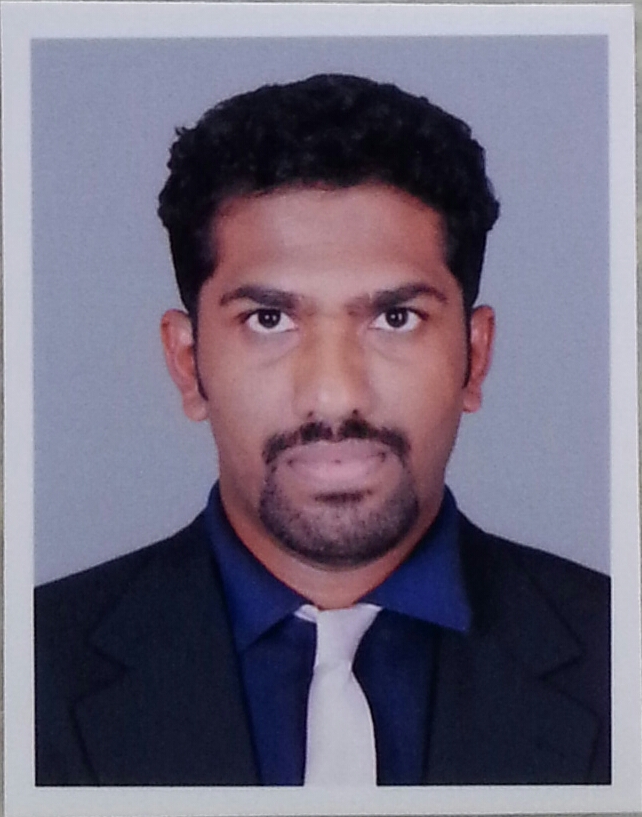 HARIKRISHNAN.340590@2freemail.com 	 Personal DetailsGender			: MaleNationality		: IndianMarital Status		: SingleDate of Birth		: 14 Mar 1988 Looking for a challenging position to lead corporate marketing and internal communications for progressing organization across diverse industriesSUMMARYSelf-directed professional with 3+ years of experience in Marketing, Corporate Communications, Quality Analysis, Guest Services and also includes 1 year of Freelancing experience as a TutorHighly skilled in imparting product knowledge to customers over the phone and effectively overcoming objections to sales in a focused manner on increasing sales through efficient marketing effortsSkilled in persuasive presentation and profitable negotiation with a good exposure to business planning & analysis and assessment to increase revenue growthAdept at working independently with no direction or as part of a quality assurance teamImmense knowledge of developing and managing the corporate public relation activitiesDemonstrated track record of outperforming sales goals, developing new business and strengthening customer relationships with existing client databaseEffective leader and mentor who empowers team members to achieve their maximum selling potentialSKILL SETEDUCATIONBachelor of Engineering in Telecommunications (cleared 1st year- Discontinued later) from Mumbai University Mumbai, India (2010) Higher Secondary Education in General Science (Physics, Chemistry and Biology) from Mumbai University, India (2006)AVAILABILITYPlanning to relocate immediateCAREER PATHProfessional experienceAs a Telemarketing ExecutiveMaintaining the customer database by entering, verifying, and backing up the dataInvolving in up-selling of holiday packages to new members and upgrading their membershipsEnhancing the customer relationships by recommending them with new packages/membershipsAnswering telephone calls from potential customers who have been solicited through advertisementsAs a Senior Customer Service ExecutiveClient: Visa Facilitation ServicesManaged customer service help desk responsibilities & associated with the Embassies on the visa application statusProvided assistance to the customers on overseas flyers with visa requirements and explained about the procedures to apply for various types of visasDetermined the client problem, clarified the queries and resolved any product or service problems Acquired potential customers by answering product and service questions and suggested information about other products and servicesAs a Quality AnalystInvolved in auditing the calls/emails & provided feedback & briefed the quality to the concerned & new associatesBased on client requirements, set audit targets and published monthly quality reportsAnalyzed the top defects in the audit sheet and discussed the defects with the team and the associatesImproved the quality score by identifying the bottom quartiles and repeat defaulters and highlighted the process gaps found to the clients during auditsFor Shoppersstop.com, Hinduja Hospitals:Assisted the customers with online shopping for Shoppersstop.comFixed and scheduled appointments with Hinduja HospitalsTrained new associates to deal with irate customers For Hypercity Retail India Limited:Audited the data entry work of the Back Office team and provided feedbackAs a Customer Service RepresentativeClient: Vodafone, IndiaManaged Front Office Help Desk operations & served as a First point of contact for all the HNI (High Net worth Individuals)Involved in upselling of the new offers and resolved any queries with respect to escalations raised for any technical / non-technical issuesFreelance ExperienceAs a Private Tutor										Jan 2016 – Dec 2016Taught English for school students and assisted them in dealing with pressure at various stages of lifeUplifted their career and instilled faith in achieving any hurdles they face in their lifeUnderwent international certification for fiber optics telecommunicationGuided students to create a calendar of deadlines and compiled priority list for assignmentsEncouraged learning beyond the classroom and textbooksMAJOR ACHIEVEMENTSAwarded for the best idea contribution for quality improvement for Shoppersstop.com & Hypercity Retail India limitedAt  Hinduja Global Solutions Pvt LtdBagged “Top Gun Award” consistently for 3 monthsPresented with “Hall of fame” twice for being the top performer Received client side - Vodafone appreciations for being consistent performer for 6 months and certified as an Analyst by VodafoneReferences are available upon requestCustomer RetentionTele MarketingEscalations ManagementQuality AuditingMarket ResearchBusiness Process ImprovementEmployee TrainingProduct KnowledgeClient Relationship ManagementOrganizationDesignationDurationClub Mahindra Travel Telemarketing Executive Jan 2017 – Till DateHexaware Technologies Limited Senior Executive Mar 2015 – Dec 2015Hinduja Global Solutions Pvt. Ltd Quality Analyst Sep 2013 – Sep 2014Hinduja Global Solutions Pvt. Ltd Customer Service Representative Sep 2012 – Sep 2013